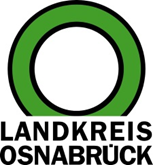 Landkreis Osnabrück	Sprechzeiten:	Der Landkreis im Internet:Am Schölerberg 1	Montag bis Freitag, 8.00 bis 13.00 Uhr.	http://www.lkos.de49082 Osnabrück	Donnerstag auch bis 17.30 Uhr.	Ansonsten nach VereinbarungKreispolitik und Kreisverwaltung diskutieren über zukunftsfähige Mobilität im Landkreis OsnabrückDie Frage, wie eine nachhaltige und zukunftsfähige Mobilitätswende gestaltet werden kann, beschäftigte den Kreistag während des Strategieworkshops am 13. Januar im Kreishaus. Als Experte konnte mit Prof. Udo Onnen-Weber ein ausgewiesener Fachmann gewonnen werden, der seine Konzepte zu zukunftsweisender öffentlicher Mobilität vorstellte. Dazu zählen neben den klassischen Bussen heutzutage vor allem flexible und vernetzte Angebote wie On-Demand-Busse, Carsharing, Mobilitätsstationen und auch die Stärkung des Radverkehrs. Landrätin Anna Kebschull griff diese Impulse auf und stellte ein Konzeptpapier zur Entwicklung eines kreisweiten Mobilitätsangebotes vor, welches in den nächsten Jahren entstehen soll. Die Landrätin beschrieb, dass Mobilität nachhaltig, flächendeckend, für jedermann zugänglich und dauerhaft verfügbar sein müsse. „Wir brauchen echte Alternative zum motorisierten Individualverkehr auch im ländlichen Raum,“ so die Landrätin. Gleichzeitig betonte die Landrätin, dass Gemeinde- und Kreisgrenzen keine Barriere in der öffentlichen Mobilität darstellen dürfen. „Wir wollen das gesamte Osnabrücker Land als Modellregion etablieren und damit auch deutschlandweit Pionierarbeit leisten; wir werden dies gemeinsam mit unseren kreisangehörigen Städten und Gemeinden, den örtlichen Verkehrsunternehmen, der PlaNOS den Wirtschaftsunternehmen und den Bürgerinnen und Bürgern planen; wir haben bereits mit der Stadt Osnabrück das Gespräch aufgenommen und werden auch mit unserem Partnerlandkreis Mecklenburgische-Seenplatte in Kontakt treten“, beschrieb die Landrätin den gemeinsamen weiteren Prozess. Im ersten Schritt wird dann, sobald entsprechende Fördergelder akquiriert sind, über ein Jahr in einem breit angelegten Beteiligungsprozess eine Bedarfs- und Erwartungsanalyse durchgeführt werden.Das neue Mobilitätsangebot setzt sich aus einem Hauptnetz aus Schnellbussen und dem Schienennahverkehr zusammen, welches um ein Regiobus-Netz ergänzt wird. Damit ein flächendeckendes Angebot erreicht werden kann, wird auf der untersten Ebene ein flexibles und multimodales Angebot, bestehend aus Bürgerbussen, Anrufbussen, On-Demand-Angeboten, aber auch Carsharing und Fahrradsharing-Angeboten aufgebaut. Die Takt- und Fahrzeiten werden deutlich ausgebaut, so dass von früh bis spät ein Angebot besteht. Zusätzlich vereinfachen digitale Zugangssysteme, attraktive Abo-Modelle und Bestpreisabrechnungen den Zugang. Alle Bürgerinnen und Bürger erhalten auf diese Weise eine verlässliche und nachhaltige Alternative zum Pkw.Landkreis Osnabrück  Postfach 25 09  49015 OsnabrückDie LandrätinDie LandrätinAn dieRedaktionReferat für Assistenzund Kommunikation-Pressestelle-Datum:	13.01.2020Zimmer-Nr.:	2063Auskunft erteilt:	Henning Müller-DetertDurchwahl:Referat für Assistenzund Kommunikation-Pressestelle-Datum:	13.01.2020Zimmer-Nr.:	2063Auskunft erteilt:	Henning Müller-DetertDurchwahl:Pressemitteilung
Tel.: (05 41) 501-Fax: (05 41) 501-e-mail:246362463mueller-detert@lkos.de